Publicado en  el 11/01/2017 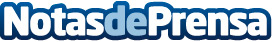 Navarra abre lasinscripciones para que aquellos ciudadanos que estén interesados puedan apuntarse al Plan de Participación de la Dirección General de CulturaEl Plan está formado por tres fases distintas y el próximo 17 de enero se celebrará en el Salón de actos del Museo de Navarra, la sesión de exposición de las propuestas realizadas y decisiones adoptadas anteriormente Datos de contacto:Nota de prensa publicada en: https://www.notasdeprensa.es/navarra-abre-lasinscripciones-para-que_1 Categorias: Sociedad Navarra http://www.notasdeprensa.es